Durbin Creek Elementary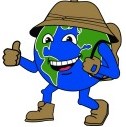 School Advisory Council AgendaMarch 20, 2018DCES Media Center ClassroomAgenda Topics Welcome Approve minutes from the February meeting Principal’s report – Ms. FullerSchool SafetyAccreditationA+ MoniesComments Adjournment Next Meeting: April 17, 2018 Thank you for taking time to come to our SAC meetings.  We greatly value your time!See you at the next meeting. Notes: ________________________________________________________________________________________________________________________________________________________________________________________________________________________________________________________________________________________